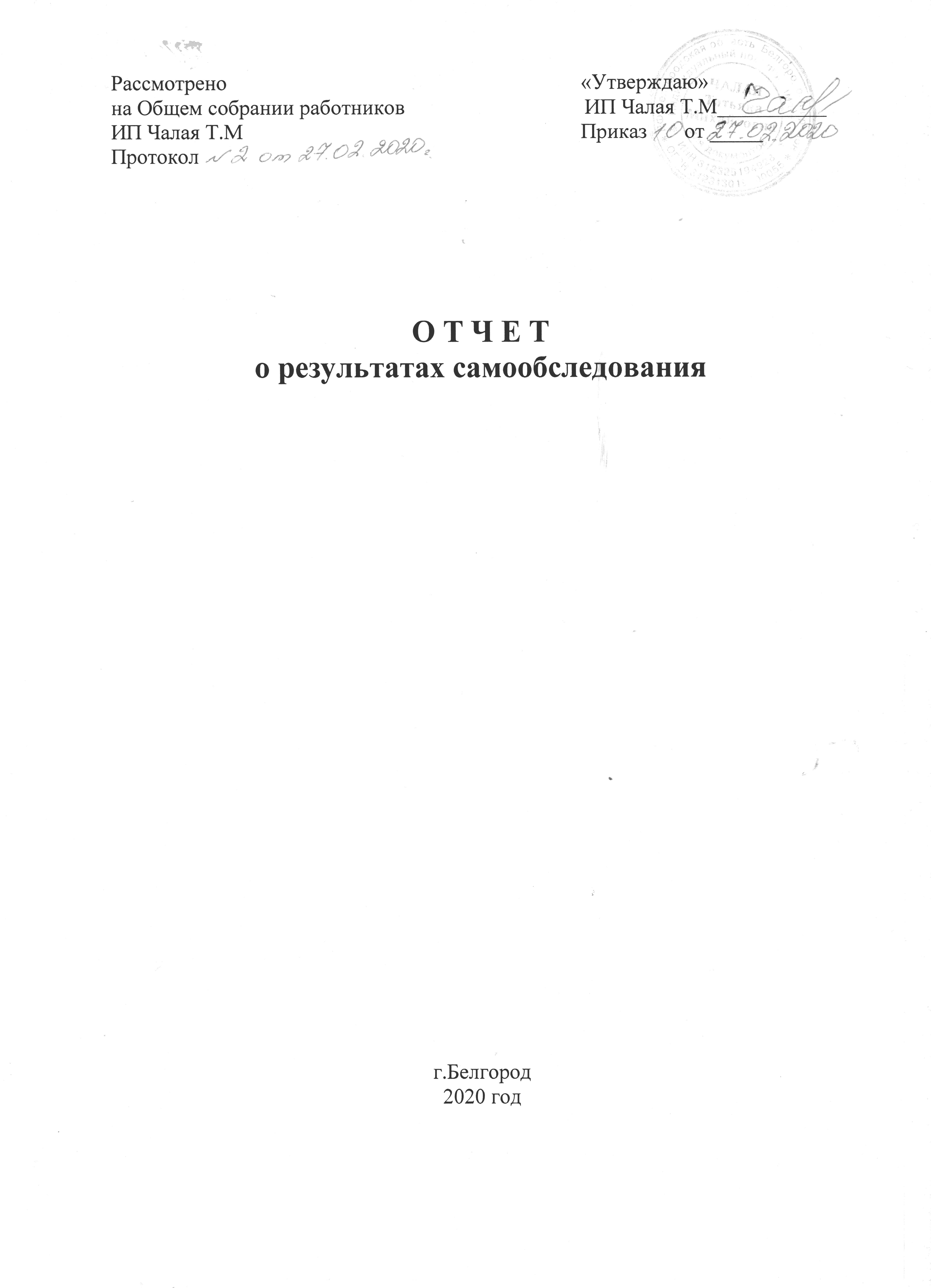 Содержание:Показатели деятельности ЧДС «Карамелька» подлежащие самообследованию...........................................................................3 Раздел 1. Общая характеристика учреждения.....................................................6 Раздел 2. Содержание и качество образовательного процесса.......................11 Раздел 3. Условия осуществления образовательного процесса.....................  13 Раздел 4. Результаты деятельности учреждения, качество образования........16  Раздел 5. Заключение. Перспективы и планы развития....................................17 ПОКАЗАТЕЛИ ДЕЯТЕЛЬНОСТИ ИП Чалая Т.М.ЧДС «Карамелька»
подлежащие самообследованиюОбщая характеристика учреждения.Самообследование деятельности в ИП Чалая Т.М.ЧДС «Карамелька»  проводилось на основании следующих нормативных документов:Закон «Об образовании в Российской Федерации» (Собрание законодательства Российской Федерации, 2012, No 53 ст. 7598);Приказ Министерства образования и науки Российской Федерации от 14.06.2013г. No 462 «Об утверждении Порядка проведения самообследования образовательной организацией»;Приказ Министерства образования и науки Российской Федерации от 10.12.2013г. No 1324 «Об утверждении показателей деятельности образовательной организации, подлежащей самообследованию».Постановление Правительства Российской Федерации от 10.07.2013г. No 582 «Об утверждении Правил размещения на официальном сайте образовательной организации в информационно-телекоммуникационной сети «Интернет» и обновления информации об образовательной организации».Самообследование - самооценка деятельности ЧДС, результаты анализа которой оформлены в виде отчета, рассмотрены на общем собрании коллектива и утверждены в статусе официального документа приказом ЧДС. Целями проведения самообследования являлись обеспечение доступности и открытости информации о деятельности ЧДС, а также подготовка отчета о результатах самообследования.При проведении самообследования решались следующие задачи:- получение объективной информации о состоянии образовательного процесса по образовательной программе;- установление степени соответствия фактического содержания;- выявление положительных и отрицательных тенденций в образовательной деятельности;- установление причин возникновения проблем и поиск путей их устранения.В результате самообследования ЧДС проведён анализ и оценка деятельности по следующим направлениям:система управления организацией;здоровьесбережение;сотрудничество с семьями воспитанников;содержание и качество образования;реализация ФГОС ДО;качество кадровых, учебно-методическых, материально-технических7.условий реализации основной общеобразовательной программы.Деятельность ЧДС по предоставлению дошкольного образования в соответствии реализуемыми основной образовательной программой дошкольного образования, регламентируется лицензией серия 31Л01 № 0002299 регистрационный номер 8492  от 10.03.2017 года, выданной Департаментом образования  Белгородской области. ЧДС «Карамелька» расположено в Белгородской области, Белгородском районе ,п. Дубовое, ул. Парковая д.7, в двухэжтажном жилом здании, отвечающем санитарно-гигиеническим, противоэпидемическим требованиям, правилам противопожарной безопасности. Учреждение оборудовано кнопкой «тревожной сигнализации», установлена автоматическая пожарная сигнализация.Ближайшее окружение: индивидуальные жилые дома, поселение Дубовое, торговый комплекс «Сити Молл». В ЧДС  созданы благоприятные условия для организации воспитательно – образовательного процесса, решения задач по взаимодействию участников образовательного процесса по решению задач формирования общей культуры ребенка, развитие физических, интеллектуальных, нравственных, эстетических и личностных качеств, формирование предпосылок учебной деятельности, сохранение и укрепление здоровья ребенка и совершенствованию работы по созданию положительного имиджа дошкольной образовательной организации среди жителей микрорайона и близлежащей территории.Характеристика контингента обучающихсяВ  2019  году в ЧДС функционировала 1 разновозрастная  группа: есть возможность организации  пребывания воспитанников  в подгруппе кратковременного пребывания для детей от полутора  до семи лет.Порядок комплектования ЧДС определяется в соответствии с законодательством Российской Федерации. Учреждение ЧДС комплектуется детьми в возрасте от 1,5 до 7 лет.Списочный состав  составил  25 детей в возрасте от полутора до семи лет.Родительская общественность представлена различным контингентом семей.Сравнительный анализ контингента семей ЧДССоциальный портрет семей воспитанников ЧДСРабота органов самоуправления ЧДС в 2019г.Содержание и качество образовательного процесса.         Содержание образовательной деятельности  определяется реализацией   основной образовательной программы   дошкольного образования ИП Чалая Т.М. «Карамелька»  разработанной в соответствии     с ФГОС ДО и с учётом проекта примерной основной образовательной       программы дошкольного образования  «От рождения       до школы» под редакцией        Н.Е. Веракса, Т.С. Комаровой, М.А. Васильевой.С целью  расширения и углубления  содержания  образовательной  программы  в части, формируемой участниками  образовательных отношений, учитывая региональные  приоритетные направления, привлечён  потенциал  парциальных программ: -  Играйте на здоровье: Программа и технология ее применения в ДОУ (3 – 4 года)  (5 – 7 лет) - Л.Н. Волошина, Т.В. Курилова;  - «Белгородоведение» под редакцией Н.Д. Епанчинцевой, Стручаева Т.М.- Ладушки: Программа всестороннего музыкального воспитания и образования - И.М. Каплунова, И.А. Новоскольцева.-примерная «сквозная 2программа раннего обучения английскому языку детей в детском саду и 1-м классе начальной школы» под редакцией Н.Д. Епанчинцевой, О.А. Моисеенко.	В детском саду  функционирует   группа кратковременного пребывания .Образовательная деятельность осуществляется в соответствии с «Порядком  организации и осуществления образовательной деятельности по основным общеобразовательным программам образовательным программам дошкольного образования»    и была направлена на решение общих задач дошкольного образования:охрану жизни и укрепление физического и психического здоровья  воспитанников;обеспечение познавательно-речевого, социально-личностного, художественно-эстетического и физического развития воспитанников;воспитание с учетом возрастных категорий воспитанников гражданственности, любви к окружающей природе, Родине, семье; взаимодействие     с     семьями     воспитанников, оказание    консультативной    и    методической    помощи    родителям(законным  представителям) по  вопросам  воспитания, обучения  и  развитиядетей.        Максимально	допустимый       объем       образовательной       нагрузки соответствовал санитарно-эпидемиологическим    правилам    и    нормативам СанПиН 2.4.1.3049-13.Формирование здорового и безопасного образа жизниВ соответствии с требованиями основных нормативных документов (Федеральный закон «Об образовании в РФ», ФГОС ДО, СанПиН, Порядок организации и осуществления образовательной деятельности по основным общеобразовательным программам – образовательным программам дошкольного образования) деятельность по сохранению и укреплению соматического (физического) и психологического здоровья детей учитывала индивидуальные потребности каждого ребенка, связанные с его жизненной ситуацией и состоянием здоровья. возможности освоения ребёнком Основной образовательной программы на разных этапах её реализации и была направлена на создание медико-психолого-педагогических условий для развития здоровья детей на основе формирования потребности в двигательной активности, в здоровом образе жизни.Целью работы коллектива в 2019 учебном году являлось сохранение и укрепление физического и психологического здоровья детей. Для достижения поставленной цели были определены следующие задачи: ♦создание условий для физического развития детей и воспитания основ здорового образа жизни; ♦сохранение и укрепление здоровья детей, снижение заболеваемости, совершенствование всех функций организма; ♦ содействие развитию двигательных способностей детей в самостоятельной деятельности и обогащение двигательного опыта.Для организации оздоровительной работы созданы все условия. Имеются: музыкально – спортивный зал. Имеется спортивная площадка и Тропа здоровья, оборудованные игровые площадки, где созданы условия для метания, лазания, прыжков, упражнений в равновесии, физкультурные центры в каждой возрастной группе. В детском саду практикуется сочетание разных видов двигательной активности: - утренняя гимнастика (на свежем воздухе в теплое время года);- физминутки, динамические паузы, игры с движениями в свободной деятельности;- физкультурные занятия по формированию двигательных умений и навыков;- использование музыкально-ритмических движений во время занятий;- спортивные досуги и развлечения;- дни здоровья;-  гимнастика после сна, дыхательные упражнения;- ежедневные прогулки два раза в день.В течение  года оздоровительной работой занимались: врач медицинского центра «Азбука здоровья» музыкальный руководитель, воспитатели. Ими осуществлялась разнообразная работа по проведению профилактических и оздоровительных мероприятий.Вопросы укрепления здоровья детей, снижение заболеваемости и повышения функционирования рассматривались на заседаниях педагогических часов, совещаниях при руководителе. Функционирование и заболеваемость детей анализировались ежемесячно, выявлялись причины отсутствия детей.При организации рационального питания в детском саду работа строилась с учётом примерного десятидневного меню.  В рацион питания регулярно включались овощные салаты, фрукты. Дети получали соки. При составлении меню строго учитывался подбор продуктов, обеспечивающий детей основными пищевыми веществами, и правильное сочетание всех пищевых ингредиентов, как в качественном, так и в количественном отношении. Регулярно обсуждались итоги оперативного контроля организации питания. Педагогическая составляющая процесса организации питания включала в себя использование алгоритмов обучения детей навыкам самообслуживания, использования занимательного и обогащено-познавательного материала для организации бесед с детьми. Административное управление осуществлялось на основании приказов, согласно системе контроля, дававших объективную оценку состояния данного направления деятельности. 	Во время подъема простудных заболеваний были разработаны памятки для педагогических работников и родителей по предупреждению и профилактике простудных заболеваний. В группах в осенне-зимний период проводилась дополнительная витаминизация (аскорбиновая кислота), применялись фитонциды. В целом, согласно данным медицинских осмотров за прошедший год стабильно остается процент здоровых детей. Таблица здоровья детей (количество детей)Оценка состояния здоровья детейВЧДС разработана и реализована система закаливающих мероприятий, в которой учитывается постепенность воздействия того или иного фактора. В период адаптации  закаливание начинается с применения воздушных ванн (облегченная форма одежды). После адаптационного периода используются различные виды закаливающих процедур после дневного сна согласно возрасту воспитанников:контрастное воздушное закаливание;мытье рук до локтя, босохождение по массажным коврикам;самомассаж.В группе велась тетрадь здоровья, в которой отмечена группа здоровья ребенка, группа физического развития, его индивидуальные особенности, антропометрические данные и рекомендации врача. Осуществлялся учет оздоровительных мероприятий, отслеживание заболеваемости и регулирование постепенности нагрузки после перенесённых заболеваний. Это обеспечило дифференцированный подход педагогов к каждому ребенку с учетом состояния здоровья, индивидуальных особенностей, эмоционального состояния.Мероприятия по профилактике и снижению заболеваемости воспитанниковАнализ анкетирования удовлетворенности родителей предоставлением  образовательных услуг показал, что 100% опрошенных  в целом удовлетворены результатом и качеством предоставления  образовательных услуг. В текущем  году были проведены открытые и отчетные мероприятия с привлечением родителей, детей..Вывод: По результатам мониторинга можно сделать вывод, что родители (законные представители) воспитанников удовлетворены результативностью  образовательных услуг, подтверждением тому служат положительные отзывы в «Книге замечаний и предложений».Участие воспитанников в конкурсах детского творчества в 2019 учебном годуПедагогический коллектив в 2019  году осуществлял свою деятельность в условиях модернизации образования в Российской Федерации, а также введения новых нормативных документов. Работа была направлена на совершенствование педагогического проектирования образовательного процесса на основе новых федеральных документов. В соответствии с годовым планом на практике реализованы разнообразные формы методической работы. Проводились консультации, семинары, практикумы, деловые игры, психологические тренинги, круглые столы с целью оказания педагогам практической помощи. Был организован обмен опытом между воспитателями через открытые просмотры и взаимопосещения. Тематика была подобрана в соответствии с запросами педагогов. Разрабатывались рекомендации по повышению эффективности образовательного процесса.В ЧДС  организовывались выставки методической литературы, дидактических игр, современной методической литературы. На Педагогические советы выносились самые актуальные вопросы воспитания и образования детей. Всё это способствовало расширению эрудиции воспитателей, развитию педагогической рефлексии, рациональному подходу при определении оптимального варианта решения поставленных задач. Педагоги ЧДС приняли  активное участие в конкурсе :Однако, педагогам следует больше внимания уделять участию в очных региональных и муниципальных конкурсах профессионального мастерства, таких как «Педагогический дебют», «Воспитатель года».. Условия осуществления образовательного процесса.В период введения ФГОС ДО согласно пункта 3.2.6. в целях эффективной реализации образовательной программы создавались условия для профессионального развития педагогических работников ЧДС укомплектовано  необходимыми кадрами. Состав педагогических кадров: старший воспитатель - 1, воспитатели - 2, музыкальный руководитель – 1. 100% педагогов имеют профессиональное образование , 75% педагогов имеют высшее профессиональное образование, стаж работы более 10 лет. В ЧДС соблюдается исполнительная и финансовая дисциплина, обеспечивается контроль за соблюдением безопасности жизнедеятельности детей и сотрудников. Вопросы охраны труда заслушивались на производственном совещании, совещаниях при руководителе. В прошедшем учебном году случаев травматизма среди детей и сотрудников не зарегистрировано.            В ЧДС созданы необходимые условия для всестороннего развития личности каждого ребенка: групповые помещения, которые оснащены всем необходимым оборудованием с учетом возрастных особенностей детей, разнообразной методической и детской литературой, детской мебелью, мягким инвентарем, посудой, игрушками, разнообразными дидактическими играми, оборудованием для: сюжетно-ролевых, подвижных игр и игр экспериментирования для совместной деятельности воспитателя с детьми и самостоятельной деятельности детей. Предметно-пространственная развивающая среда представлена оснащенными центрами в соответствии с требованиями основной образовательной программы дошкольного образования. Методический кабинет оснащен необходимой методической и художественной литературой, иллюстрационным материалом. В  группе созданы стенды для родителей, в которых отражены рекомендации и консультации от медицинского работника, узких специалистов, воспитателей.Зал для проведения музыкально-спортивных занятий оснащен музыкальным центром, пианино, медиа проектором, музыкальными инструментами, разнообразным спортивным оборудованием, дидактическими играми и игрушками. На территории детского сада имеется спортивная площадка, оборудованная разнообразными спортивными сооружениями: волейбольная площадка, футбольное и баскетбольное поле, разновозрастные бумы, лестницы для лазания, покрытие спортивной площадки естественное, травяной покров. Игровые участки для группы представляют собой грамотно созданную предметно-развивающую среду для реализации образовательной программы и плана летней оздоровительной работы с детьми (разнообразные цветники, оборудование для сюжетно-ролевых, спортивных игр и игр экспериментирования, театральная зона, выносные плескательные бассейны). Вместе с тем, необходимо отметить, что в соответствии с примерным перечнем оборудования и материалов для образовательных организаций, реализующих ООП ДО в соответствии с ФГОС ДО, общий показатель соответствия развивающей предметно-пространственной игровой среды равен 1.89 балла, что соответствует 94,50%Вывод: Предметно – пространственная среда детского сада соответствует требованиям образовательной программы и ФГОС ДО, однако требует постоянного пополнения и обновления. В связи с этим одной из основных задач в 2020г. будет пополнение и обновление развивающей предметно – пространственной среды ДОУ, способствующей разностороннему развитию детей и поэтапное оснащение медицинского блока. Организация работы в летний оздоровительный периодОсновной целью организации летнего оздоровительного периода 2019 году являлось: сохранение и укрепление  физического и психического здоровья детей с учетом их индивидуальных особенностей. Полное удовлетворение потребностей растущего организма в отдыхе, творческой деятельности и движении.Задачи на летний оздоровительный период 2019года:	1.Создание условия для комплексного подхода к оздоровлению и физическому развитию детей через активизацию двигательной активности, использование естественных условий окружающей среды, создание атмосферы эмоционально – психологического благополучия каждого ребенка.	2.Продолжить осуществлять социальное просвещение родителей по вопросам воспитания и оздоровления детей в летний период.	3.Продолжить работу по созданию современной развивающей  предметно – пространственной среды, направленной на развитие двигательных и игровых умений дошкольников. С целью укрепления здоровья детей, предупреждения заболеваемости в летний оздоровительный период основными ежедневными принципами было осуществление утреннего приёма на участке, проведение утренней гимнастики на спортивной площадке, ежедневная трудовая деятельность на цветниках и огородах, вскопка и полив песка, соблюдение воздушного, теплового и питьевого режимов, что способствовало повышению функционального состояния и работоспособности детского организма, развитию моторики, формированию правильной осанки, предупреждению плоскостопия.Соблюдались выполнения санитарно-гигиенических требований пребывания детей на свежем воздухе: строго соблюдалось пребывание детей на улице в головных уборах.Ежедневно проводилась дыхательная гимнастика, воздушное закаливание.Психолого-педагогическая работа осуществлялась в соответствии с планом работы на летний оздоровительный период, планирование образовательной деятельности с учётом тематических проектов: «Безопасность», «Бережем природу», «Быль и небыль», «Маленькие исследователи», «Спорт и здоровье», «Уходящее лето».        педагогами ДОУ были проведены традиционные  праздники и развлечения, такие как «День защиты детей», «Летние олимпийские игры в детском саду», «День Российского флага», «Счастливое детство мое», «Юные инспектора ГИБДД», «Моя малая Родина», «До свидания, лето».Проведены консультации для педагогов «Игры с детьми на воздухе в летний период», «Если хочешь быть здоров, закаляйся!», «Предупреждение детского дорожно – транспортного травматизма», инструктажи  по охране жизни и здоровья детей в летний период, при проведении занятий по спортивным и подвижным играм. Большое внимание уделялось благоустройству и озеленению территории, созданию безопасных условий на игровых площадках ЧДС. Педагогами создавались игровые сюжетные композиции, высаживались цветы и деревья, произведен косметический ремонт оборудования.Для родителей детей, посещающих дошкольное учреждение,  регулярно оформлялись и обновлялись информационные стенды:«Первая помощь при  тепловом и солнечном ударе.»«Основы безопасности на дороге»«Играем с ребенком»«Наши достижения» и др.Родители воспитанников являлись активными участниками проектов, культурно – массовых развлечений и акций «В гостях у светофорика», «Любимый город», «Конкурс рисунков на асфальте», «Сделай, как я». В системе была организована трудовая деятельность детей в природе. Цветники и огороды в течение  лета были ухоженными. Дошкольники охотно на них трудились. Вовлечение родителей в единое образовательное пространство ЧДС осуществлялось педагогами через совместные праздники и развлечения, конкурсы.Широко использовались наглядные формы информации: газеты, ширмы, выставки педагогической литературы. Родители с удовольствием и интересом посещали практикумы, родительские собрания с показом непосредственно образовательной деятельности, мастер – классов педагогов, игр, развлечений.Результаты анкетирования родителей показали, что 100% опрошенных родителей дают высокую оценку работы учреждения.                          Система управления ЧДС «Карамелька»В Учреждении создана оптимальная структура управления в соответствии с целями, задачами и содержанием работы, направленной на реализацию основных направлений нормативных документов, регламентирующих организацию частного дошкольного образования на современном этапе. Коллегиальными органами управления  учреждения являются общее собрание работников, педагогический совет, совет родителей (законных представителей) обучающихся Учреждения.В Учреждении функционируют структурные подразделения: методическая служба; медицинская служба; служба питания.Членами административной группы являются:-индивидуальный предприниматель Чалая Татьяна Михайловнастарший воспитатель Базалеева Людмила Николаевна -	врач  медицинского центра «Азбука Здоровья» Заева Антонина АнатольевнаВ течение года деятельность руководителя была направлена на укрепление финансово - экономической базы Учреждения, популяризацию дошкольного учреждения во внешней среде и развитие отношений сотрудничества с социумом, повышение профессиональной компетентности педагогов через процедуру аттестации, курсовую переподготовку, развитиеконкурсного движения, обеспечение функционирования внутренней системы оценки качества образования.Общие выводы: современный уровень управления позволяет Учреждению успешно функционировать, деятельность осуществляется в соответствии с нормативными документами в сфере дошкольного образования Российской Федерации.Заключение. Перспективы и планы развития.       Проанализировав работу дошкольного учреждения за 2019 год, можно сделать вывод, что деятельность коллектива в достаточной степени обеспечивала благоприятные условия для полноценного проживания детьми дошкольного детства, всестороннее развитие психических и физических качеств детей в соответствии с возрастными и индивидуальными особенностями. Достигнутые результаты работы, в целом, соответствуют поставленным в начале учебного года целям и задачам, а так же перспективам, намеченным на данный период ..       В 2020 учебном году в перспективе:Повышение рейтинга ДОУ в социуме. Сохранение уровня удовлетворенности качеством образовательных услуг по результатам мониторинга родителей .Модернизация  предметно – пространственной среды во всех группах, игровых площадках, рекреациях ЧДС.Повышение уровня профессиональной компетенции педагогов в соответствии с требованиями ФГОС ДО:- повышение уровня информационной культуры педагогов до 100% путем очного и заочного участия в научно – практических конференциях, семинарах, вебинарах, онлайн-конференциях, дистанционного обучения, курсов повышения квалификации;.Nп/пПоказателиЕдиница измерения2019г.1.Образовательная деятельность1.1Общая численность воспитанников, осваивающих образовательную программу дошкольного образования, в том числе:человек251.1.1В режиме полного дня (11 часов)человек231.1.2В режиме кратковременного пребывания (3 - 5 часов)человек21.2Общая численность воспитанников в возрасте до 3 летчеловек141.3Общая численность воспитанников в возрасте от 3 до 7 летчеловек111.4Численность/удельный вес численности воспитанников в общей численности воспитанников, получающих услуги присмотра и ухода:человек/%25 (100%)1.4.1В режиме полного дня  11 часов)человек/%23 (98%)1.5.2По освоению образовательной программы дошкольного образованиячеловек/%25 (100)1.5.3По присмотру и уходучеловек/%25 (100)1.6Средний показатель пропущенных дней при посещении дошкольной образовательной организации по болезни на одного воспитанникачеловек/%9,81.7Общая численность педагогических работников, в том числе:человек/%4 (100%)1.7.1Численность/удельный вес численности педагогических работников, имеющих высшее образованиечеловек/%75%1.8Численность/удельный вес численности педагогических работников, которым по результатам аттестации присвоена квалификационная категория, в общей численности педагогических работников, в том числе:человек/%01.9Наличие в образовательной организации следующих педагогических работников:Да/нет1.10Музыкального руководителяДа/нетда2.Общая площадь помещений, в которых осуществляется образовательная деятельность, в расчете на одного воспитанникакв.м1772.1Наличие физкультурного залаДа/нетнет2.2Наличие музыкального зала (совмещен с физкультурным)Да/нетда2.3Наличие прогулочных площадок, обеспечивающих физическую активность и разнообразную игровую деятельность воспитанников на прогулкеДа/нетдаВозрастная подгруппаКоличество воспитанников                          Младшая подгруппа14          Средняя подгруппа 7          Старшая  подгруппа3Подготовительная к школе подгруппа  1ИТОГО по группе полного дня23Всего по подгруппе кратковременного пребывания2ИТОГО:25 2019  годПолная семья24Неполная семья с одним родителем1Многодетные семьи1Малообеспеченные семьи0Опекуны0Неблагополучная семья0№ п/пКатегория гражданКоличество1Детей, оба родителя которых работают в бюджетных организациях02Многодетных семей12.1.в них детей - дошкольников                43Малообеспеченных семей03.1.в них детей - дошкольников04.Неполных семей всего:14.1.из них мать-одиночка04.2.из них разведенных14.3.из них потеря кормильца05Детей, находящихся под опекой06Родителей-инвалидов07Детей-инвалидов08Детей из семей-переселенцев из зоны ЧАЭС09Детей из семей, имеющих статус переселенцев010Детей-иностранцев (не имеющих рос.гражд.)011Неблагополучных семей0Всего                                                                                           №п/пНаименование органа самоуправленияКоличество заседанийКоличество присутствующихТематика заседаний, протоколВыводы, решения1.Совет родителей обучающихся45Профилактика ОРЗ и ОРВИ; организация профилактических мероприятий по безопасности дорожного движения. Протокол от 11.02.2019г. № 3Организовать совместную работу родителей и воспитателей с детьми по организации профилактических мероприятий ОРВИ и безопасности дорожного движения в детском саду и дома.1.Совет родителей обучающихся45Участие в мероприятиях посвященных 9 мая.Обсуждение плана работы на лето 2019года Протокол от 29.04.2019г. № 4Организовать в ДОУ акции «Посади дерево», «Клумба памяти», «Прими участие в акции Бессмертный полк». 1.Совет родителей обучающихся45Рассмотрение и утверждение плана работы на 2019-2020 учебный годПротокол от 30.08.2019г. № 1Утвердить план работы совета родителей на 2019-2020 учебный год1.Совет родителей обучающихся45Организация и проведение новогодних утренников в детском саду.Протокол от 28.11.2019г. № 2Вопросы приобретения новогодних подарков и участие Деда Мороза обсудить на родительском собрании.2.Общее собрание работников25Рассмотрение отчета по самообследованию за 2018годПротокол от 25.04.2019г. № 2Принять отчет по самообследованию разместить на сайте до 01.03.2019г.2.Общее собрание работников25Рассмотрение замечаний департамента образования Белгородской области от 13 августа 2019 года № № 166-п.,  принятие локальных актов учрежденияПротокол от 30.08.2019г. № 1Принять с 01.09.2019г.4.Педагогический совет45Развитие интеллектуальных  способностей детейИтоги сетевого взаимодействия в рамках работы по коррекции речевых нарушений..Протокол от12.04.2019г. №3 -Принять материалы выступлений к сведению.продолжить работу по  развитию интеллектуальных способностей детей;Продолжать работу по сетевому взаимодействию с МБДОУ ДС №185Итоги воспитательно – образовательной работы ДОО за 2018-2019 учебный год.Протокол от 31.05.2019г. №4-Принять анализ работы педагогического коллектива за 2018 – 2019 учебный год;-Принять план воспитательно – образовательной работы на летний оздоровительный период 2019 года;-Принять локальные акты ДОО регламентирующие летний оздоровительный период 2019 года. 5Организационный педсовет к новому учебному году. Принятие локальных актов ЧДСПротокол от 30.08.2019г. №1 -Принять годовой план на 2019 – 2020 учебный год;-принять Локальные акты, изменения и дополнения в локальные акты  ЧДС.5Использование проектной деятельности. Протокол №2 от 27.11.2019г-Принять к сведению материалы по  использованию проектной деятельности в ДОО;-Принять результаты конкурса «Лучший сценарий проекта Заботимся о птицах»;- Рекомендовать к использованию опыт работы по проектной деятельности воспитателя Чепирко Т.В.2019 годСреднеписочный состав25I группа здоровья16II группа здоровья9III группа здоровья0IV группа здоровья0годЧисло дней, пропущенных одним ребенком по болезниКоличество и % часто болеющих детейКоличество и % детей с морфофункциональными и хроническими заболеваниямиКоличество и % детей с нарушением здоровья, вызванного адаптацией к ДОО20199,91 (0,8%)--Использование фитонцидовКварцевание помещений Оксолиновая мазьМеждународный уровеньМеждународный уровеньМеждународный уровеньМеждународный уровень№ п/пНазвание конкурсаРезультативность  участия воспитанникаФИ воспитанникаВсероссийский уровеньВсероссийский уровеньВсероссийский уровеньВсероссийский уровень1Всероссийский творческий конкурс елочных игрушек «Подарки для елочки» Диплом первое местоХиря Владимир2Всероссийский конкурс «Мой веселый снеговик»  Диплом I степениНовикова Мария3Всероссийская конкурс поделок из природного материала «Дарит осень чудеса»  Диплом I степениКунтенков ТимофейКонкурс «Мастерская Деда Мороза» Диплом лауреатаПак ДавидРегиональный уровень Региональный уровень Региональный уровень Региональный уровень 1Региональный конкурс рисунков «Веселые Ладошки»Диплом лауреата Новикова Мария.Хиря Владимир№ п/пНазвание конкурса в соответствии с положениемКатегория работников ДОУУровеньРезультативность Форма участия1Всероссийский профессиональный конкурс «ЗОЖ в детском саду» конкурсная работа Здоровьесберегающие технологии.Воспитатели Чепирко Т.В..ВсероссийскийЛауреатЗаочное 